BNA Credibility in neuroscience* bursariesBursaries to attend the Oxbridge Brainhack 2019A student-run hackathon and unconference
14-16 November 2019 – MakeSpace Cambridge and Gates Scholars Common Room, Cambridge, UKEligibility criteria:The applicant must be a member of the BNA. To join, see bna.org.uk/about/membership The applicant must have applied to attend the Oxbridge Brainhack 2019The applicant must be currently research active (completing a PhD, or in an active research post in a university, institute or commercial/industry setting); or have a place secured to start in the near future.  Successful applicants will be requested to share their experience via social media, if possible/appropriateSuccessful applicants will be required produce a short report (max 750 words – deadline Friday 20th December) reflecting on what they learnt about interdisciplinary, collaborative and open research.Successful applicants will be asked by the BNA to participate in a short blog based on their experiences of the Oxbridge Brainhack 2019, describing what was learnt and how other neuroscientists might also apply insights from the event. 
Please note that we can only pay grants in pounds sterling: any fees incurred for converting to different currencies will be subtracted from the amount awarded. Please complete ALL sections of the form.  Completed forms should be returned to the BNA office: office@bna.org.uk  The deadline for receipt of bursary applications is midnight on Thursday 7th November 2019.Applicant InformationInformation about your attendance of the Oxbridge BrainhackDisclaimer and SignatureI certify that my answers are true and complete to the best of my knowledge. * Successful applicants may be asked to provide scans of receipts corresponding to expenses incurred when attending the meeting**details of applicants will be retained by the BNA for purposes of administering the grants for this and future BNA funding schemes for a period of 8 years, after which they will be deleted.  See more information about our data protection notice at https://www.bna.org.uk/disclaimer/ *What is credibility in neuroscience?For a whole range of reasonsǂ, the reproducibility, replicability, and reliability of biomedical research is under threat. If research is non-replicable, then:scientific progress is stalledresearch cannot be translated into clinical applicationstime and money are wastedthe public loses trust in scientific findingscapable and talented early career researchers are disillusioned and leave the field.  Ensuring the credibility of research is to ensure it is reproducible, replicable, and reliable. ǂRead more at: Ioannidis, J. P. A. (2005) Why most published research findings are false. PLoS Med. McCleod et al. (2014) Biomedical research: increasing value, reducing waste. The LancetAcademy of Medical Science Report (2015) Reproducibility and reliability of biomedical research: improving research practiceBerg and Seeber (2016) The Slow Professor: Challenging the Culture of Speed in the Academy. University of Toronto PressGuthrie et al. (2017)  Understanding mental health in the research environment: A Rapid Evidence Assessment. Munafò, M et al. (2017) A manifesto for reproducible science. Nature Human BehaviourChambers (2017) The Seven Deadly Sins of Psychology: A Manifesto for Reforming the Culture of Scientific Practice. (See free extract at thepsychologist.bps.org.uk/vaccine-against-bias)Rousselet, G. A. et al. (2019). Promoting and supporting credibility in neuroscience. Brain and Neuroscience Advances.If you cannot enter text, click on ‘View’ (above) and ‘Edit document’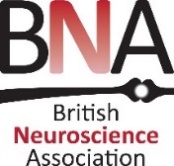 Full Name:TitleFirst nameLast nameInstitution :University / Hospital / Institution CityCountryPhone:Email:  Career stage:If you selected ‘other’ please state herePlease explain in the box below – in no more than 200 words – what your current understand is about open and reproducible science initiatives:Please explain in the box below – in no more than 200 words – what your current understand is about open and reproducible science initiatives:Please explain in the box below – in no more than 200 words – what your current understand is about open and reproducible science initiatives:Please explain in the box below – in no more than 200 words – how you hope to benefit from attending Oxbridge Brainhack 2019 how this may influence your work going forward:Please explain in the box below – in no more than 200 words – how you hope to benefit from attending Oxbridge Brainhack 2019 how this may influence your work going forward:Please explain in the box below – in no more than 200 words – how you hope to benefit from attending Oxbridge Brainhack 2019 how this may influence your work going forward:Please explain in the box below – in no more than 200 words – why funding from the BNA is necessary to facilitate your attendance at Oxbridge Brainhack 2019; for instance, why your department or PhD studentship is not able to provide financial support, if you have high travel costs, any special circumstances or anything else of which we should be aware etc.:Please explain in the box below – in no more than 200 words – why funding from the BNA is necessary to facilitate your attendance at Oxbridge Brainhack 2019; for instance, why your department or PhD studentship is not able to provide financial support, if you have high travel costs, any special circumstances or anything else of which we should be aware etc.:Please explain in the box below – in no more than 200 words – why funding from the BNA is necessary to facilitate your attendance at Oxbridge Brainhack 2019; for instance, why your department or PhD studentship is not able to provide financial support, if you have high travel costs, any special circumstances or anything else of which we should be aware etc.:FundingFundingTotal estimated travel / accommodation costs*. (Note that we are collecting this information for planning purposes only; this may not be the amount awarded.) Any additional costs*. How much are you applying for? (up to £500) Are you seeking funding elsewhere? If yes, please state source.:Signature (please click on icon and upload image):Date: